«15» ноября 2022										№ 573О закреплении полномочий Главного распорядителя бюджетных средств и присвоении кода ведомстваВ соответствии со статьей 158 Бюджетного кодекса Российской Федерации, приказом Министерства финансов Российской Федерации от 24.05.2022 № 82н «О порядке формирования и применения кодов бюджетной классификации Российской Федерации, их структуры и принципах назначения», руководствуясь Уставом поселка БерезовкаПОСТАНОВЛЯЮ:Закрепить за Березовским поселковым Советом депутатов полномочия Главного распорядителя бюджетных средств и присвоить код ведомства – 011.Контроль исполнения настоящего постановления возложить на главного специалиста по финансово-экономической работе.Настоящее постановление применяется к правоотношениям, возникающим при составлении и исполнении бюджета муниципального образования поселок Березовка Березовского района Красноярского края, начиная с бюджета на 2023 год и на плановый период 2024, 2025 годов и бюджетов следующих периодов.Настоящее Постановление подлежит опубликованию в газете "Пригород" и разместить на официальном сайте администрации поселка Березовка (www.pgt-berezovka.ru).       Глава поселка									В.Н. Евсеев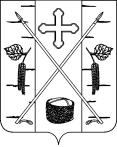 АДМИНИСТРАЦИЯ ПОСЕЛКА БЕРЕЗОВКАБЕРЕЗОВСКОГО РАЙОНА КРАСНОЯРСКОГО КРАЯПОСТАНОВЛЕНИЕп. Березовка